ফল ফসল ও কৃষিতে রাসায়নিক সন্ত্রাস এবং আমাদের করণীয় ।DrMd Akhtaruzzaman·Thursday, May 4, 2017118 Readsকৃষি শিল্প সাহিত্য ধর্ম বিজ্ঞান সহ নানাবিধ সমসাময়িক বিষয় নিয়ে মাঝেমধ্যে ফেসবুকে লিখে থাকি। গতকাল আমার জিগিরী বন্ধু কৃষিবিদ মঞ্জুরুল হুদা (উপ পরিচালক, কৃষি সম্প্রসারণ অধিদপ্তর, চাঁপাইনবাবগঞ্জ) আমাকে অনুরোধ জানান ফল ও সবজির রাসায়নিক সন্ত্রাস নিয়ে কিছু লেখার জন্যে। তাই আমার প্রিয় বন্ধুর অনুরোধ ও সম্মানে এ ধরনের একটা লেখার অবতারণা করছি মাত্র। ধন্যবাদ বন্ধু কৃষিবিদ মঞ্জুরুল হুদা।কৃষি নির্ভর ও অধিক জনসংখ্যা অধ্যুষিত আমাদের দেশের খাদ্য চাহিদা পূরণ করতে বিভিন্ন জাতের উচ্চ ফলনশীল ফসলের চাষাবাদের উপর জোর দেয়া হচ্ছে কয়েক যুগ আগে থেকেই । এই চাষাবাদের সঙ্গে উন্নততর প্রযুক্তির উপকরণ হিসেবে যুক্ত হয়েছে রাসায়নিক সার, বালাইনাশক ও বিভিন্ন ধরনের রাসায়নিক দ্রব্যের ব্যবহার। পোকামাকড় ও রোগ বালাই দমনের জন্যে বিভিন্ন ফসল চাষ ও সংরক্ষণের প্রতিটি পর্যায়ে ব্যবহার করা হচ্ছে নানান ধরনের ক্ষতিকর বালাইনাশক। ফল পাকানো , ফল সংরক্ষণ ক্ষমতা বাড়ানো এবং ফলের উজ্জ্বলতা বৃদ্ধির জন্যে বিভিন্ন প্রকারের ক্ষতিকর রাসায়নিক দ্রব্যাদিও হামেশা ব্যবহৃত হচ্ছে। ফলশ্রুতিতে আমরা আম জনতা এক প্রচণ্ড ধরনের স্বাস্থ্য ঝুঁকির মধ্যে বসবাস করছি। এসব ক্ষতিকর কেমিক্যাল উদ্ভিদের মূল ও পাতার সাহায্যে উদ্ভিদের ভেতর প্রবেশ করে, ফল ফসল ও সবজিকে বিষাক্ত করে তোলে; ঐসব ফল- ফসল-সবজি খেলে মানুষের লিভার আক্রান্ত হওয়া সহ স্নায়ুরোগ, রক্তচাপ, হৃদরোগ, ক্যান্সার, গর্ভপাত, পঙ্গু সন্তান জন্ম প্রভৃতি জটিলতা তৈরি হতে পারে। অপরদিকে কীটনাশক জমিতে ব্যবহারের ফলে শস্যের উপকারী পোকা-মাকড় ও অনুজীব ক্ষতিগ্রস্ত হতে চলেছে, যা আমাদের ভয়াবহ পরিবেশ বিপর্যয়ের অন্যতম অনুসঙ্গ।আবার ফল আগাম পাকানো সহ ফল সবজির উজ্জ্বলতা ও সংরক্ষণ ক্ষমতা বাড়ানোর জন্যে ব্যবহার করা হচ্ছে অন্য আরেক ধরনের ক্ষতিকর কেমিক্যাল বা রাসায়নিক দ্রব্য, সেগুলোও জনস্বাস্থ্যের জন্যে সমভাবে হুমকি স্বরূপ।ফসল উৎপাদন বৃদ্ধির জন্যে যথেচ্ছভাবে ব্যবহৃত হচ্ছে রাসায়নিক সার। দ্রুত এবং নিমিষে আগাছা দমনের জন্যে কৃষক ব্যবহার করছেন সহজলভ্য আগাছনাশক। এসব কেমিক্যালও মাটির স্বাস্থ্য সুরক্ষার ও জনস্বাস্থ্যের জন্যে হিতকর নয়, ক্ষতিকর!স্বাস্থ্য এবং কৃষি বিশেষজ্ঞদের যৌথ এবং অভিন্ন মতামত: কৃষি ও চিকিৎসা ব্যবস্থায় অভাবনীয় উন্নতি ও উৎকর্ষ সাধিত হয়েছে সন্দেহ নেই, কিন্তু বহুবিদ রাসায়নিক সন্ত্রাসের মধ্যে পড়ে মানব শরীরে রোগের প্রকোপ বেড়েছে অনেক অনেক বেশি । এ ব্যাপারে কার্যকর ব্যবস্থা এক্ষুনি নিতে হবে নচেৎ ভবিষ্যৎ প্রজন্মের জন্যে সেটা এক ভয়াবহ অশনি সংকেতের বার্তাবাহক বটে!কৃষি বিশেষজ্ঞদের পরামর্শানুসারে, যেভাবে পরিমিত ও পরিবেশ বান্ধব উপায়ে কীটনাশক ও রাসায়নিক সার ব্যবহার করা দরকার তা আমাদের বেশিরভাগ কৃষকই যথাযথভাবে জানেন না এবং যারা জানেন তারাও সেটা ঠিকমত মানেন না।কয়েক বছর আগেকার একটি বেসরকারি সংস্থার গবেষণায় দেখা গেছে, দেশে প্রয়োজনের তুলনায় ৬ গুণের অধিক কীটনাশক ও রাসায়নিক সার ব্যবহার করা হয়। ১৯৫৪ সালের তুলনায় ২০১০ সালে দেশে কীটনাশকের ব্যবহারও বৃদ্ধি পেয়েছে ৬ গুণেরও বেশি।কীটনাশকের অতিরিক্ত ও যথেচ্ছ ব্যবহারে ব্যাপক ক্ষতি হচ্ছে জীবকূল, উদ্ভিদ এবং মূল্যবান মৎস্য সম্পদের। বিষাচ্ছাদিত পরিবেশের কারণে বিভিন্ন জাতের মৎস্যের প্রজনন ক্ষমতা নষ্ট হচ্ছে। ফলে প্রাকৃতিক মৎস্য সম্পদের তালিকাও দিন দিন ছোট হয়ে আসছে। কৃষি সহায়ক পাখি ও কীট পতঙ্গ হারিয়ে যাচ্ছে। আজকে দেশী মাছ এবং দেশি ঘুঘু ফিঙে বক সহ বিভিন্ন পক্ষীকূল হারিয়ে যাবার অন্যতম কারণ হচ্ছে বালাইনাশকের যথেচ্ছ ও অপরিকল্পিত পরিবেশ বান্ধবহীন ব্যবহার। অন্যদিকে নারী ও শিশুস্বাস্থ্যের ঝুঁকি বেড়ে চলেছে বালাইনাকের ফলে। কারণ নারী ও শিশুরা কীটনাশক মিশ্রণ ও সংরক্ষণের প্রধান কাজগুলোর সাথে বিশেষভাবে জড়িত থাকে। খুব বেশি বালাইনাশকের কাছে থাকলে একজন নারীর সন্তান ধারণ বাধাগ্রস্ত হওয়ার সম্ভাবনা বাড়ে এবং একজন পুরুষ চিরতরে হারিয়ে ফেলতে পারে তার পৌরুষত্ব, সাথে সাথে মাটির স্বাস্থ্য যাচ্ছে ক্রমাবনতির দিকে।আমাদের দেশের কোন এলাকার মাটির ক্ষারত্ব কম, অম্লত্ব বেশি, আবার কোন এলাকাতে এটার বিপরিত চিত্রও দেখা যায়।জৈব কার্বনের মাত্রাও আশঙ্কাজনক হারে কমে যাচ্ছে; যেখানে মাটিতে জৈব পদার্থের পরিমান থাকা উচিৎ শতকরা ৫ ভাগ সেখানে বাংলাদেশের অধিকাংশ স্থানের মাটিতে এই পরিমান শতকরা এক ভাগেরও নিচে নেমে গেছে।মাটির স্বাস্থ্য সুরক্ষায় মাটির নিচে ছত্রাক ব্যাকটেরিয়া সহ যেসব অনুজীব রয়েছে সেগুলো ধ্বংস হচ্ছে, রাসায়নিক সার ও কীটনাশকের অপরিমিত ব্যবহারের ফলে। এসব মাটিস্থ অনুজীবের সংখ্যা যত কমবে ততই রাসায়নিক সারের কার্যকারিতা ও উৎপাদন হ্রাস পাবে।কীটনাশক প্রয়োগের পর সবজি সাধারনভাবে ১৫ দিনের মধ্যে রান্না করে খেলে শরীরে নানা প্রকারের রোগ-ব্যাধি দেখা দিতে পারে। এছাড়া সবজিতে অনুমোদনপ্রাপ্ত কীটনাশকও প্রয়োগের পর কমপক্ষে এক সপ্তাহের পূর্বে খেত থেকে তুলে তা বিক্রি না করা এবং না খাওয়ার নির্দেশনা রয়েছে। অথচ কীটনাশক ব্যবহারের পরদিনই বা ঐদিনই কৃষকরা জমি থেকে সবজি তুলে বাজারে বিক্রি করে থাকেন। এর ফলে সাধারণ মানুষ ক্ষতিগ্রস্ত হচ্ছে, পড়ছে নিশ্চিত স্বাস্থ্য ঝুঁকির মধ্যে।দেশে বিগত ১০ বছরে যেভাবে পেস্টিসাইডের ব্যবহার বেড়েছে, তাতে উদ্বিগ্ন কৃষি বিজ্ঞানীরা। ১৯৯৯ সালে দেশে ১৪ হাজার ৩৪০ টন পেস্টিসাইড ব্যবহার হতো। ২০১৪ সালে সর্বশেষ তথ্যে দেখা যায়, বর্তমানে পেস্টিসাইডের ব্যবহার ৫গুণ বেড়ে হয়েছে ৬০ হাজার টনের উপরে। অথচ এই সময়ের মধ্যে দেশে চাষযোগ্য চমির পরিমাণ প্রায় এক শতাংশ হারে কমে যাচ্ছে। তাই এক ভয়াবহ রাসায়নিক সন্ত্রাসের মুখোমুখি রয়েছি আমরা, এ দেশের আমজনতা।এটা তো একদিকের চিত্র; অন্যদিকের চিত্রটাও একই ধরনের ভয়াবহ। বাজারের কলা, আম, পেঁপে, পেয়ারা থেকে শুরু করে আপেল, আঙুর, নাশপাতিসহ দেশি-বিদেশি প্রায় সব ফলেই মেশানো হচ্ছে বিষাক্ত কেমিক্যাল। সাধারণ ফল-মূলের উজ্জ্বল রঙ ক্রেতাদের নজর কাড়ে, সেগুলো বিক্রিও হয় বেশি দামে। তাই অপরিপক্ব ফল পাকাতে ক্যালসিয়াম কার্বাইড এবং তা উজ্জ্বল বর্ণে রূপান্তর করার জন্য অধিক ক্ষার জাতীয় টেক্সটাইল রঙ ব্যবহার হচ্ছে অবাধে। ফল গাছে থাকা পর্যায় থেকে বাজারে বিক্রি করা মুহূর্ত পর্যন্ত এক একটি ফলে কখনো কখনো ছয় দফা কেমিক্যাল ব্যবহার করার প্রমাণ পাওয়া যায়। হরমোন জাতীয় ইথরেল ইথিফোন, রাসফোন অতিমাত্রায় স্প্রে এবং ক্যালসিয়াম কার্বাইড ব্যবহার করার কারণেই ফলগুলো রীতিমতো বিষে পরিণত হয়। অন্যদিকে ফলমূল দীর্ঘ সময় ধরে সংরক্ষণ করতে ফরমালিন সহ আরও কিছু বিষাক্ত পদার্থের ব্যবহারও চলছে অহরহ। ইথিলিন বা ক্যালসিয়াম কার্বাইড প্রয়োগের কারণে ২-৪ দিনের মধ্যেই ফল হলুদ রঙ ধারণ করে। বাস্তবে এসব ফল বাইরে থেকে পাকা মনে হলেও এর ভেতরের অংশে অপরিপক্ব থেকেই যায়। পরবর্তীতে সে ফলগুলো খাওয়ার কারণে মানবদেহে ছড়িয়ে পড়ে বিষাক্ত কেমিক্যাল, শুরু হয় নানা অসুখ-বিসুখ। অপরিপক্ব ফলমূলের স্বাদ-গন্ধ, পুষ্টিমান অনেক কমে যায়। কেমিক্যাল মেশানো ফল চেনা অতটা কঠিন কিছু নয়, প্রাকৃতিকভাবে পাকা ফলে সমান (ইউনিফরম) রঙ হবে না, বোঁটার অংশে লালছে আভা রঙ হবে এবং ফল মিষ্টি হবে। কৃত্রিমভাবে পাকানো ফলে সব অংশে সমান রঙ হবে এবং ফলের ভেতরে চামড়ার অংশে একটু তিতা হবে। তাছাড়া ফলের এক অংশে টক অন্য অংশে মিষ্টি হয়ে থাকে।প্রসংগত বলতেই হয়, ফল পাকাতে যে বিপজ্জনক রাসায়নিক পর্দাথটি সবচেয়ে বেশি ব্যবহার করা হয় তার নাম কার্বাইড। অতিরিক্ত তাপে ক্যালসিয়াম র্কাবাইড মেশানো আম রাখলে তা ক্যালসিয়াম সায়ানাইডে পরিণত হয়, যা অত্যন্ত মারাত্মক বিষ এবং মানুষের তাৎক্ষণিক মৃত্যুর কারণ হতে পারে।ক্যালসিয়াম কার্বাইড পৃথিবী ব্যাপী ব্যাপকভাবে কৃত্রিম উপায়ে ফল পাকানোর কাজে ব্যবহৃত হয়। এটি বাতাসের সংস্পর্শে এসে এসিটিলিন গ্যাস তৈরি করে যা ইথিলিনের মত কাজ করে (CaC2 + 2H2O = Ca (OH) 2 + C2H2))।ক্যালসিয়াম কার্বাইডে আছে আর্সেনিক ও ফসফরাস হাইড্রাইড, যা মানব স্বাস্থ্যের জন্যে ক্ষতিকর।ইথিলিনের ব্যবহার:কৃত্রিম ফল পাকানোর ক্ষেত্রে এই পদ্ধতিটি বেশ নিরাপদ কারণ এখানে প্রাকৃতিক হরমোন কে ব্যবহার করা হয়। তবে ইথিলিন ব্যবহার করতে হয় খুব সাবধানে কারণ এটা flammable and explosive ।এটার পরিমিত ব্যবহার বিশ্বব্যাপী স্বীকৃত ।ইথিফোন বাজারে বিভিন্ন বাণিজ্যিক নামে পাওয়া যায়, যেমন ইথরেল, ফ্লোরেল, রাসফোন ইত্যাদি। ইথিফোন (ethephon :2-chloroethylphosphonic acid) একটা কৃত্রিম যৌগ যেটা ভেঙে ইথিলিন তৈরি হয়। ইথিফোনের যৌক্তিক ব্যবহার: (১) ১ লিটার পানিতে ১ মিলি ইথফোন মিশিয়ে তার মধ্যে ফল ডুবিয়ে নিউজপ্রিন্ট কাগজের উপরে ছড়িয়ে কাপড় দিয়ে ডেকে রাখতে হবে। এতে করে ২ দিনের মধ্যে পেকে যাবে। (২) সবচে সহজ এবং নিরাপদ পদ্ধতি হলো একটা বড় মুখ বিশিষ্ট পাত্রের মধ্যে ৫ লিটার পানির সাথে ১০ মিলি ইথিফোন এবং ২ গ্রাম সোডিয়াম হাইড্রক্সসাইড মিশিয়ে পাত্রটি ফল সমৃদ্ধ বায়ু নিরোধক ঘরের মাঝে রাখতে হবে। রুমের তিন ভাগের এক ভাগ ফল রাখতে হবে বাকি টুকু খালি থাকবে। ১২-২৪ ঘন্টার মধ্যে ফল পাকার কাজটি সম্পন্ন হবে। (২) সবচে বৈজ্ঞানিক পদ্ধতি হলো বায়ু নিরোধক ঘরের মধ্যে নির্দিষ্ট ফলের জন্যে নির্দিষ্ট তাপে ও মাত্রায় ফল পাকানো। এভাবে ব্যবহারে ইথোফোন কোন ক্ষতির কারণ হবে না। গোটা বিশ্বব্যাপী ইথোফন ফল পাকানোর ক্ষেত্রে ব্যবহৃত হলেও বাংলাদেশে এই গ্রোথ হরমোন কেন সরকারীভাবে ফল পাকানোর ক্ষেত্রে ব্যবহার করারর অনুমতি দেয়া হচ্ছে না সেটার কারণ অজ্ঞাত।ফরমালিনের অপব্যবহার: ফরমালডিহাইড গ্যাসের (CH2O) সাথে পানি মিশিয়ে যে দ্রবণ তৈরী করা হয় সেটাকে বলে ফরমালিন (Formalin)।ফরমালিন উগ্র এবং ঝাঁঝালো গন্ধযুক্ত তরল পদার্থ। মিথানল কে জারিত করে (Oxidation) ফরমালডিহাইড গ্যাস (CH2O তৈরী করা হয়। আর ফরমালডিহাইডের মধ্যে আস্তে আস্তে পানি মিশিয়ে ফরমালিন তৈরী করা হয়, যতক্ষণ পর্যন্ত না এটা কাঙ্খিত ঘনত্বে (৪০%) পৌঁছাই। এটি ক্ষার ও অম্লের মাঝামাঝি একটি নিষ্ক্রিয় দ্রবণ।ফরমালিনের অন্যতম প্রধান কাজ হলো জীবাণু নাশ করা। ছত্রাক ,ব্যকটেরিয়া সহ যে কোন ধরনের জীবাণুকে দ্রুত মেরে ফেলতে পারে ফরমালিন। সেজন্যে চিকিৎসা শাস্ত্র ও গবেষণা কাজে ফরমালিনের ব্যাপক যৌক্তিক ব্যবহার রয়েছে।ফরমালিন জীবন্ত প্রাণীর আমিষের সাথে মিশে থাকা জীবাণুকে মেরে ফেলে। সেজন্যে বায়ুরোধী কাঁচের পাত্রে বিভিন্ন জীবন্ত প্রাণী বা প্রাণীর অংশ বিশেষ সংরক্ষণের জন্যে ফরমালিনের ব্যবহার সর্বজনস্বীকৃত। বিভিন্ন ধরনের ভ্যাকসিন সংরক্ষণের জন্যেও ফরমালিন ব্যবহার করা হয়ে থাকে। ফরমালিন জীবন্ত প্রানীর শরীরের গভীরে প্রবেশ করে জীবাণু নাশ করতে পারে এবং ভেতরের কোষ কলা কে স্বাভাবিক অবস্থায় রাখতে সাহায্য করে। একবার কোন জীবন্ত দ্রব্যতে ফরমালিন মেশানো হলে সেটা জীবাণুমুক্ত হওয়ার সাথে সাথে অদূর ভবিষ্যতে সেখানে যেন কোন জীবাণুর আক্রমণ হতে না পারে সেটাও নিয়ন্ত্রণ করে এই ফরমালিন।বস্তুত: ফরমালিন জীবন্ত প্রাণীর আমিষের সাথে মিশে থাকা জীবাণুকেও মেরে ফেলতে পারে অন্য কিছুকে নয়। কিছু কিছু অসাধু ফল ব্যবসায়ী না জেনে না বুঝে ফলে অহেতুক ফরমালিন ব্যবহার করে থাকে। এটাতে ফল সংরক্ষণে আদতে কোনই কাজে আসে না, বরং ফরমালিন দেয়া ফল ও সবজি ২৪ ঘন্টার পর থেকে কৃষ্ণ বর্ণ ধারণ করতে থাকে। ফরমালিন পরিক্ষার কীট দিয়ে পরিক্ষা করলে হাটে মাঠে ঘাটে বাতাসে সকল ফল ফুল সবজিতে ফরমালিনের অস্তিত্ব পাওয়া যাবে,তাই ঢালাওভাবে সর্বত্র ফরমালিন আছে বলে মোবাইল কোর্ট পরিচালনা যৌক্তিক নয়। তবে মাছ মাংস ও দুধে ফরমালিন ব্যবহার করা হচ্ছে। ময়মনসিংহস্থ বাংলাদেশ কৃষি বিশ্ববিদ্যালয়ের উদ্যানতত্ব বিভাগের গবেষণায় বিষয়টি ব্যাপকভাবে পরিক্ষীত হয়েছে। একইসাথে ইউনিভার্সিটি অব ক্যালোফরনিয়া, আমেরিকা এবং থাইল্যাণ্ডের ক্যাসেসার্ট বিশ্ববিদ্যালয়ের উদ্যানতত্ব বিশেষজ্ঞদের সাথে কথা বলেও একই তথ্য পাওয়া গেছে।আবার ফল উজ্জ্বল করার জন্যে অধিক ক্ষার জাতীয় টেক্সটাইল রঙ ব্যবহার হচ্ছে অবাধে।আমাদের করণীয়:★ মানুষকে নৈতিকভাবে উদ্বুদ্ধ করে এসব কেমিক্যালের ব্যবহার সীমিত করার উদ্যোগ অব্যাহত রাখতে হবে;★আধুনিক চাষাবাদ পদ্ধতির ব্যবহারকরে, যান্ত্রিক ও প্রাকৃতিক ভাবে রোগ পোকা মাকড় দমনের সমন্বিত পদ্ধতির প্রয়োগ বাড়াতে হবে; ★বালাই সহনশীল জাতের ব্যবহার করতে হবে;★উপকারী পোকা মাকড় ও প্রাণী সংরক্ষণের ব্যবস্থা নিতে হবে;★পরিমিত ও পরিশীলিত রাসায়নিক দমন ব্যবস্থা নেয়া;★নিরাপদ সময়কাল মেনে ফল ফসল খাওয়া;★ফল মূল খাওয়ার আগে লবণ মিশ্রিত হালকা গরম পানিতে ১৫-২০ মিনিট ভিজিয়ে রেখে আবার ভাল পানি দিয়ে ধুয়ে সেটা ব্যবহার করা;★সাবধানতার সাথে বালাইনাশক ব্যবহারের জন্যে গণ সচেতনতা সৃষ্টি করা;★ আগাছা বিনাশের জন্য বালাই নাশকের ব্যবহার নিরুৎসাহিত করা;★উন্নত বিশ্বের ন্যয় আইনের প্রয়োগ করে বালাইনাশকের ব্যবহার কমিয়ে আনা এবং নতুন বালাইনাশক রেজিস্ট্রেশন সীমিতকরণ করা; ★বাংলাদেশে কৃষির অত্যাধুনিক লাগসই ও টেকসই প্রযুক্তি সম্প্রসারণের একমাত্র বৃহৎ সরকারি প্রতিষ্ঠান “কৃষি সম্প্রসারণ অধিদপ্তর”। এখানে কর্মরত সকল পর্যায়ের কর্মকর্তারা নিরলসভাবে বালাইনাশকের ব্যবহার সীমিত করে সমন্বিত বালাই ব্যবস্থাপনা বা আইপিএম পদ্ধতি ব্যবহারের জন্যে কাজ করে গেলেও চোরা না শোনে ধর্মের কাহিনীর মত সব কিছু অরণ্য রোদনে পর্যবসিত হচ্ছে।★ এ ব্যাপারে ইউরোপ আমেরিকার মত কার্যকরী আইন প্রনয়ন ও প্রয়োগ করতে হবে; যেখানে ৫ ফোটা দুর্বল বালাইনাশক ব্যবহার করতে গেলেও কমপক্ষে ৫টি বণ্ড পেপারে মুচলেকা দিতে হয়। আর সেখানে যত্রতত্র বালাইনাশক বেচাকেনা এবং ব্যবহারের কথা ভাবাই যায় না। আমি নিজে ব্যক্তিগতভাবে আজ থেকে ২২ বছর আগে আমার কীটতত্ব বিষয়ে আমার উচ্চতর পিএইচডি গবেষণার কাজে ৫ ফোঁটা ম্যালাথিওন বিষ নিয়ে গবেষণা কাজ করতে যেয়ে যেভাবে নাকাল হয়েছিলাম, সেটা বেশ মনে আছে।★দেশের প্রতিটি স্থল, নৌ ও বিমান বন্দরে কৃষি সম্প্রসারণ অধিদপ্তরের একটা করে উদ্ভিদ সংগনিরোধ সেন্টার আছে, তারা আমদানি রপ্তানীকৃত পণ্যে শুধু রোগ বালাইয়ের অস্তিত্ব আছে কিনা সেটা পরিক্ষা করে উদ্ভিদ স্বাস্থ্য প্রমাণ পত্র প্রদান করে থাকেন। এসব পণ্যে ক্ষতিকর কেমিক্যালের অস্তিত্ব অাছে কিনা সেটা দেখার আইনী ক্ষমতা তাদের ওপরে অর্পণ করে এখন সময়ের দাবী মাত্র। ★ সকল বিষয়ে একাকী কৃষি সম্প্রসারণ অধিদপ্তরের কর্তা ব্যক্তিদের উপরে চাপালে কাজ হবে না। ভেজাল সার কীটনাশক নিয়ে ব্যাপক মামলা হয়ে থাকে কিন্তু প্রকারন্তরে মামলার চূড়ান্ত ফলাফল নির্ধারিত হয়ে থাকে বিজ্ঞ আদালতের মাধ্যমে, ফলে এখানেও অনেকটা অসহায় কৃষি সম্প্রসারণ অধিদপ্তরের কর্তব্যক্তিরা।★ বেশ মনে আছে ১৯৯৬ সালের আওয়ামী সরকারের শাসনামলে বিশেষজ্ঞ প্যানেল সমন্বয়ে বিশেষজ্ঞ আদালত প্রতিষ্ঠার উদ্যোগ নেয়া হয়েছিল। যাতে করে কারিগরী মানসম্পন্ন মামলার নিষ্পত্তিতে তারা যথাযথ ভূমিকা রাখতে পারেন। এসব বিশেষায়িত মামলার ক্ষেত্রে তেমন করা যায় কিনা নতুন করে ভাবতে হবে। কারণ বিজ্ঞ বিচারক মহোদয় যদি টেকনিক্যাল বিষয়ে ব্যাপক জ্ঞানের অধিকারী না হোন তাহলে সেসব ক্ষেত্রে জটিলতা তৈরি হতেই পারে।★মোবাইল কোর্ট পরিচালনার ব্যাপারে সাবধানতা অবলম্বন করা। কার্বাইড, ইথরেল ইথিফোন ফরমালিন ব্যবহারের জন্যে মোবাইল কোর্ট পরিচালনা করে ব্যাপক ফল ধ্বংস করা হচ্ছে। আমি আবারও খুব দৃঢ়তার সাথে বলতে চাইছি: বর্তমানে ফল পাকানোর জন্যে বিশ্বব্যাপী স্বীকৃত ইথরেল ইথিফোন ব্যবহার করা হচ্ছে। এটার পরিমিত মাত্রার ব্যবহার মোটেই দোষনীয় নয়। সুতরাং ইথরেল ইথিফোনের যোক্তিক ব্যবহার অনুমোদন দেয়ার আবশ্যকতা রয়েছে।কার্বাইডে ক্ষতি হচ্ছে অনেক বেশি। ক্ষতি হচ্ছে বালাইনাশকের নিরাপদ সময়কাল না মেনে ফল সবজিতে ব্যাপক ভাবে বালাইশকের ব্যবহার অথচ এর জন্যে কোন আইনী ব্যবস্থা ও মোবাইল কোর্ট করা হচ্ছে না।তাহলে এটা কী বজ্র আঁটনি ফসকো গিরোর মত নয় কি? এ বিষয়ে আমাদেরকে এখনই ভাবতে হবে । মোবাইল কোর্ট পরিচালনাকারী টিমকে কারিগরী সহায়তা দিয়ে আমাদেরকে সাহায্য করতে হবে।প্রিয় ফেসবুক বন্ধুরা, আপনারা আমার বক্তব্যের সাথে দ্বিমত পোষণ করলে দয়া করে আপনার যুক্তিপূর্ণ মতামত প্রদান করে আমার এই কারিগরী প্রতিবেদনটিকে পরিশীলিত রূপায়নের অনুরোধ রইলো।অধিকন্তু এখানে আরো কিছু সংযোজন বিয়োজন করা যায় কিনা সে ব্যাপারে আপনাদের সুচিন্তিত মতামত আহবান করছি।দ্রষ্টব্য: নিচে পাঠকের প্রতিক্রিয়া দেখুন:51 Dilruba Shewly, Arju Ara and 49 others12 Shares14 CommentsCommentsView 4 more comments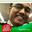 Syed Belal Siddiqui Thanks for this informative posting but its too long.I have some comments but I will let you know at a later time.Like· Reply · 1· May 4 at 6:20pm · EditedRemove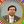 DrMd Akhtaruzzaman Thanks sirLike· Reply · May 4 at 6:22pmManage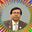 Write a reply...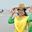 Marjin Ara Mukta Thank u Sir for this note. Today I had a session on this topic to discuss with 24 FT under BG(DAE part) project. If I got ur this note I think my session would be more effective. in future it will help us a lot.Like· Reply · 1· May 4 at 9:50pmRemoveDrMd Akhtaruzzaman Thanks Marjin Ara Mukta for your enthusiastic comments. Yes I was informed about todays discussion session regarding this issues in my district but due to other involvement I didn't attend that program.
I think this is important features but very few people are interested the issues.
Big article, less fb liker, more annoyed friends!! 
What will I do?
But if I trim the article that should be negetively criticized by other group of people.
But the people will never acknowledge that how much efforts have I given over there.Like· Reply · May 4 at 11:04pmManageWrite a reply...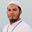 Md Imtiaz Uddin Important post, need this type of post moreLike· Reply · 1· May 4 at 10:51pmRemoveDrMd Akhtaruzzaman Yes dear, hopefully u would get it in near future.Like· Reply · 1· May 4 at 11:05pmManage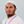 Md Imtiaz Uddin Yes dear???? Valo lglo khub sir. HasteciLike· Reply · 1· May 4 at 11:07pmRemoveDrMd Akhtaruzzaman Of course, not only u r my dear, u r my sweetheart also.Like· Reply · May 4 at 11:15pmManageMd Imtiaz Uddin Apnar sathe thakle ami haste haste ses hye jabo. R ankhan k bolben orr documentary khub valo hyce. R ekta banate bolenLike· Reply · 1· May 4 at 11:17pmRemoveWrite a reply...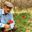 MD Abul Kashem The greedy criminals are to ne punished examplanary .Like· Reply · 1· May 5 at 2:16pmRemoveDrMd Akhtaruzzaman Dost, I didn't understand your comments.Please explain.Like· Reply · May 5 at 2:17pmManageWrite a reply...MD Abul Kashem The persons those who ripen mangoes using chemicals .Dosto.Like· Reply · 1· May 5 at 2:21pmRemoveDrMd Akhtaruzzaman Ok dost. But u didn't put any comments regarding my write up.Like· Reply · 1· May 5 at 2:27pmManageWrite a reply...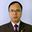 Ashoke Sharma আসন্ন আম , কাঠাল , লিচু প্রভৃতি দেশী ফল মৌসুমের প্রাক্কালে লেখাটি অত্যন্ত সময়োপযোগি। বেশ কিছুদিন ধরে সচেতন মহল ফল ক্রয় ও খাওয়ার বিষয়ে সচেতনতা প্রদর্শন করে আসছে। এটা করছে প্রধানত: কম পরিমান ফল খাওয়ার মাধ্যমে অথবা গাছ থেকে একক বা যৌথভাবে কাঁচা বা আধাপাকা ফল কিনে নিজেরাই পাকিয়ে খাওয়ার মাধ্যমে। তবে , এটা করছে অতি সচেতন শ্রেণী। এর কিছুটা প্রভাব বাজারে পড়ে বলেই মনে হয়। সুস্বাদু ও জনপ্রিয় ফলের দাম অত্যাধিক বাড়ে না এবং ফলে ক্ষতিকর রাসায়নিক নাই এটা প্রমানের জন্য দোকানিরা চেষ্টাও করেন। তাছাড়া , আইন প্রয়োগের পরিমানও বেশী দেখা যায়। যাহোক , নিরাপদ যুতসই প্রযুক্তি যতদিন ফলবিজ্ঞানীগণ দিতে না পারছেন ততদিন জোড়াতালি দিয়েই চলতে হবে বলে মনে হয়। ফল ও জাতভেদে গাছ থেকে পাড়ার ও বাজারে ছাড়ার সময় কঠোরভাবে নিয়ন্ত্রন , সহজ ও সাস্রয়ী পদ্ধতিতে রাসায়নিকের উপস্থিতি নির্নয় এবং খাওয়ার পূর্বে লবন পানিতে ভিজিয়ে পরিস্কার পানিতে ধুয়ে রাসায়নিক মুক্ত করার মাধ্যমে স্বাস্থঝুকি হ্রাসের প্রচেষ্টা জোরদার করতে হবে। ফল ব্যাবসায়ীদের উপযুক্ত প্রশিক্ষণ প্রদান এবং ফল পাকানোর আন্তর্জাতিকভাবে স্বীকৃত ইথিলিন পদ্ধতি আইনসম্মত করার ব্যাবস্থা গ্রহন এবং বাজার মনিটরিং জোরদার করার মাধ্যমে জনস্বাস্থ ও স্বার্থ নিশ্চিত করাও জরুরী। তোমার এই লেখার মাধ্যমে পাঠক এ সংক্রান্ত প্রযুক্তিগত বিষয় সম্পর্কে সম্যক এবং কৃষি বিজ্ঞানের ছাত্রগণ প্রয়োজনীয় ধারনা লাভ করতে পারবে। যার দরকার সে পড়বেই, এটা যেমন ঠিক তেমনই ফেসবুকের পাতায় পাঠক সম্ভবত তুলনামুলক ভাবে সংক্ষিপ্ত লেখায় সাচ্ছন্দ বোধ করে বলে পাঠকদের মন্তব্য থেকে আন্দাজ করা যায়। অতি সময়োপযোগি এই লেখাটি উপহার দেওয়ায় অনেক অনেক ধন্যবাদ।Like· Reply · 2· May 5 at 6:09pmRemoveDrMd Akhtaruzzaman যাক দাদা শেষ পর্যন্ত আপনি একটা ভাল মন্তব্য দিলেন। আমার দৃষ্টিতে এত সুন্দর একটা লেখা কষ্ট করে লিখলাম, কিন্তু পাঠক জনপ্রিয়তা পেল না, অনেক অনেকে এটা শেয়ার করেছে এটাই সান্ত্বনা। তবে এটা ঠিক যার দরকার সে কিন্তু পড়বেই।
আমি বারবার আমার পাঠক কূলকে বোঝাতে পারছি না, লেখাকে মানসম্পন্ন করতে হলে যতটা দরকার ঠিক ততটাই লিখতে হবে নচেৎ লেখা বিকলাঙ্গ হবে।
পাঠক যেন বিরক্তি প্রকাশ করতে না পারে সেজন্যে আমি ট্যাগ করা বন্ধ করে দিয়েছি এবং লেখাগুলো নিউজ ফিডে না দিয়ে নোটাকারে লিখছি। ডিজিটাল আবহে মানুষ পড়ালেখা যেন মোটে করতে চাচ্ছে না।
হতাশ হচ্ছি! কী আর করা?
আমার মনে হচ্ছে অনেক পাঠক note open করতে পারে না।Like· Reply · 2· May 5 at 10:51pm · EditedManage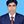 Sheikh Aminul Islam আবেগী কিছু কথা, অন্তরস্বার শূণ্য কিছু ভাষা আর অনভিজ্ঞ চালকের দিকনির্দেশনার মতো কিছু কথামালায় সাজানো চমকপ্রদ মোড়কে বাজারে আসা চটি বই-এ দ্রুত আবেগী পাঠক সৃষ্টি করাই যেমন প্রকাশকের কাজ তেমনি লেখকেরও প্রত্যাশা। অথচ মোটা বই-এর মোড়ক নয়, ভাষা আর অর্থের গভীরতার কারণেই যে পুরুত্ব ও গুরুত্ব বাড়ে সেটা যদি ক্ষুদে এবং আবেগী পাঠক বুঝতো তাহলে ক্ষতিকারক ফরমালিন মেশানো বাজারে আসা ফল বা মাছ আর কার্বাইড-এ পাকানো রং রঙ্গা আমের ভোক্তাও এতো হতো না।
স্যার আপনার পাঠক ভক্ত এখনো হতে পারিনি। তবে ছন্দহীনতালের মত পাঠক হিসাব এটুকু বুঝি যে ব্যাখ্যাবিহীন লেখা, ভাবার্থহীন শব্দ ব্যবহার এবং গুরুত্বের ধারাবহিকতাহীন সাজানো কথা বিকলাঙ্গ সন্তানের মত ("বিকলাঙ্গ সন্তান " শব্দ ব্যবহারের জন্য দুঃখিত)।
স্যার আপনার তথ্যবহুল লেখা গুরুত্বের ধারাবহিকতা মেইনটেইন এর কারণেই বড় হয় যার কারণে পাঠক ও কমেন্টকারীর সংখ্যাও কম। তাতেই বা কি! আপনার তো আর বানিজ্যক নয়, সামাজিক ও সচেতনামুলক শিক্ষণীয় লেখা। সুতরাং পাঠক ও মন্তব্যকারীর সংখ্যা কম থাকায় আপনি লেখা থেকে বিরত থাকলে বা সময়োপযোগী লেখা না পোষ্ট না করলে আমাদের মত ক্ষুদে পাঠকরাই বেশী ক্ষতিগ্রস্ত হবে। এটা কি আপনি মন থেকে চান? 
ধন্যবাদ স্যার।Like· Reply · May 6 at 6:56amRemoveWrite a reply...MD Abul Kashem I think it is a very good & essential writeup. Dostu I am very glad & enriched myself regarding use of chemicals in different agricultural products. Specially procidures of chemicals uses.for ripening of fruits. I have gone through the whole article minutely & feel happy for your keen observation & scientific explanations ..It's a very useful posting for the coming fruits season. At first I was afraid of seeing the vastness of the article. But the quality of the writeup make me to go through the whole article. Thanks a lot for presenting a resourceful writeup.Like· Reply · 1· May 6 at 12:26amRemoveDrMd Akhtaruzzaman My great pleasure to you friend, that you have gone through the entire huge write up.
Your fruitful and enthusiastic comments will encourage me to write contemporary articles like this one.
My dear please keep in touch.Like· Reply · May 6 at 6:19am · EditedManageWrite a reply...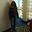 Dilruba Shewly Thanks Akhtar for your wonderful writing!!! You are absolutely right! I have no doubt about your chemical knowledge using before eating!!! Yes need to write down in detail about agriculture related activities as it is very long though! I have no problem to read it. You can go ahead my friend that would be very helpful to any agricultural sector!!! I always agree with you!!! Thanks again for alert about using the chemicals!!!Like· Reply · 1· May 7 at 4:59amRemoveDrMd Akhtaruzzaman Thanks friend for your as usual but praiseworthy comments regarding my status. As an agriculturist you would understand the real scenario of Bangladesh in this regards. Simply I unfolded the the burning issues in Bangladesh, systematically and scientifically, nothing else.
But it is a matter of regret that I didn't get any like or comments on behalf of my friend Md Monzurul Huda who insisted me to compile this article.
Mr Huda is very active in fb.Like· Reply · 1· May 7 at 5:52amManageWrite a reply...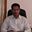 Md Monzurul Huda Thanks friend. Informative writing.Like· Reply · 1· May 7 at 8:27amRemoveDrMd Akhtaruzzaman My pleasure to you.Like· Reply · 1· May 7 at 7:12pmManageDrMd Akhtaruzzaman প্রিয় Sheikh Aminul Islam,
তোমার গুরুত্বপূর্ণ মতামতটা অন্য আরেকজনের কমেন্টের নিচে পড়ায় সেটা অনেকটা গুরুত্বহীন হয়ে পড়েছে, তাই তোমার লেখা সম্পর্কে কিছু বলার আগে তোমার সম্পূর্ণ লেখাটা আমি এখানে কপি করে বসিয়ে দিলাম,

""আবেগী কিছু কথা, অন্তরস্বার শূণ্য কিছু ভাষা আর অনভিজ্ঞ চালকের দিকনির্দেশনার মতো কিছু কথামালায় সাজানো চমকপ্রদ মোড়কে বাজারে আসা চটি বই-এ দ্রুত আবেগী পাঠক সৃষ্টি করাই যেমন প্রকাশকের কাজ তেমনি লেখকেরও প্রত্যাশা। অথচ মোটা বই-এর মোড়ক নয়, ভাষা আর অর্থের গভীরতার কারণেই যে পুরুত্ব ও গুরুত্ব বাড়ে সেটা যদি ক্ষুদে এবং আবেগী পাঠক বুঝতো তাহলে ক্ষতিকারক ফরমালিন মেশানো বাজারে আসা ফল বা মাছ আর কার্বাইড-এ পাকানো রং রঙ্গা আমের ভোক্তাও এতো হতো না।
স্যার আপনার পাঠক ভক্ত এখনো হতে পারিনি। তবে ছন্দহীনতালের মত পাঠক হিসাব এটুকু বুঝি যে ব্যাখ্যাবিহীন লেখা, ভাবার্থহীন শব্দ ব্যবহার এবং গুরুত্বের ধারাবহিকতাহীন সাজানো কথা বিকলাঙ্গ সন্তানের মত ("বিকলাঙ্গ সন্তান " শব্দ ব্যবহারের জন্য দুঃখিত)।
স্যার আপনার তথ্যবহুল লেখা গুরুত্বের ধারাবহিকতা মেইনটেইন এর কারণেই বড় হয় যার কারণে পাঠক ও কমেন্টকারীর সংখ্যাও কম। তাতেই বা কি! আপনার তো আর বানিজ্যক নয়, সামাজিক ও সচেতনামুলক শিক্ষণীয় লেখা। সুতরাং পাঠক ও মন্তব্যকারীর সংখ্যা কম থাকায় আপনি লেখা থেকে বিরত থাকলে বা সময়োপযোগী লেখা না পোষ্ট না করলে আমাদের মত ক্ষুদে পাঠকরাই বেশী ক্ষতিগ্রস্ত হবে। এটা কি আপনি মন থেকে চান? 
ধন্যবাদ স্যার।""
আমিনুল তোমাকেও ধন্যবাদ আমার লেখা সম্পর্কে এমন সুন্দর মন্তব্য লেখার জন্য।
তুমি অবশ্যই অনেকের মত আমার একজন বিদ্গ্ধ পাঠক।
তোমার সাথে আমার আরো আগে যোগাযোগ হলে ভাল হতো। তুমি কিন্তু বেশ ভাল লেখ। তোমার লেখার মধ্যে সাবলীলতা রয়েছে। ভাষা ও শব্দচয়নও বেশ।
আমি অাগে কিছু কিছু লেখা অনেককে ট্যাগ করতাম, পাঠকের স্বাধীনতার দিকে লক্ষ্য রেখে সেটাও বাদ দিয়েছে। বড় আকারের লেখার জন্য এখন আবার নোট লেখা শুরু করেছি। এখন দেখছি অনেক পাঠক নোট পড়তে পারেন না, আবার কিছু পাঠক আছেন কারুর টাইমলাইনে কিভাবে ঢুকতে হয় সেটা জানে না। আজিব ব্যাপার!!
আমার লেখা পড়ে দেখার জন্যে আমি তো কাউকে বাধ্য করিনি। তবুও যখন পড়ার ভয়ে কোন পাঠক লিখেন, 
"অনেক লম্বা লেখা পড়তে কষ্ট হয়, একটু ছোট করুন"; এটা শুনার পরে কষ্ট লাগে।

লেখা থেকে বিরত থাকার কোন ইচ্ছে নেই। দেখা যাক। আমার লেখা বড়, এটা কোন দোষ না। কারণ বিষয়ের সাথে লেখার অবয়ব সম্পর্কিত কিনা সেটা যাচাই না করে একটা স্থূল মন্তব্য লিখে দেন। এটা দুঃখজনক।

ভাল থেক আমিনুল। 
আগামীকাল আমার আরেকটা লেখা পাবে, দেখার অনুরোধ রইলো।Like· Reply · May 7 at 9:04pm · Edited